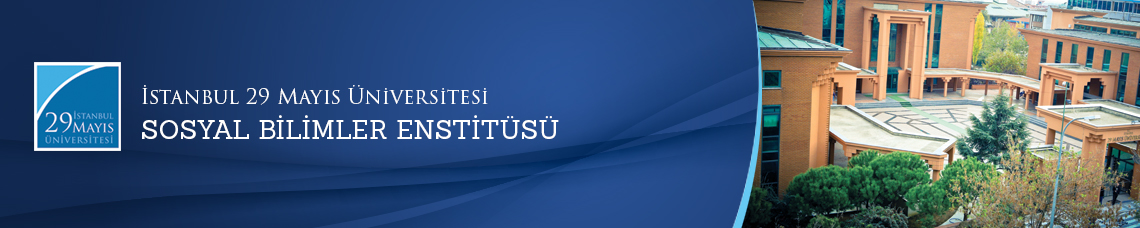                      Yüksek Lisans Tezi Savunma Toplantısı
          Öğrenci:                    Hasan Ali ÇAKMAK    Ana Bilim Dalı:  Tarih         Bilim Dalı:             Tez Başlığı:             “Meclis-i Âlî-i Hazâin’in Teşkilat Yapısı ve Faaliyetleri”    Tez Jürisi:               Yrd. Doç. Dr. Özlem ÇAYKENT (Tez Danışmanı)              Prof. Dr. Ali AKYILDIZ              Prof. Dr. Nadir ÖZBEK    Tarih-Saat:           21.06.2016  -  11:00        Yer:                              Edebiyat Fakültesi 112 Numaralı Toplantı Salonu                                                 İstanbul 29 Mayıs Üniversitesi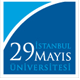 